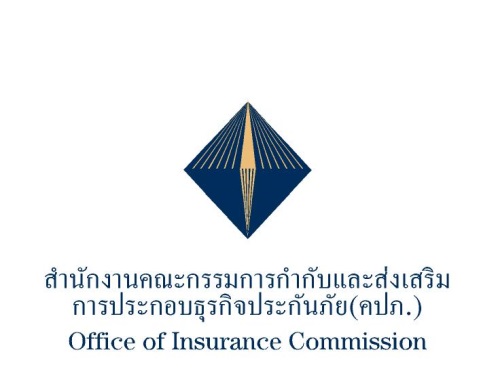 แบบแจ้งรายชื่อคณะกรรมการบริหารความเสี่ยง	ด้วยที่ประชุมคณะกรรมการบริษัท/ที่ประชุมผู้ถือหุ้น บริษัท						ครั้งที่ 			 เมื่อวันที่ 			  ได้มีมติ 		แต่งตั้ง				  ประธานกรรมการบริหารความเสี่ยง				  กรรมการบริหารความเสี่ยง				ได้แก่ 	(1)  							ประธานกรรมการ	(2)  							กรรมการ		(3)  							กรรมการ		(4)  							กรรมการ		(5)  							กรรมการ			สิ้นสุดการแต่งตั้งกรรมการบริหารความเสี่ยง  โดยมีรายชื่อดังต่อไปนี้1. 						เนื่องจาก 				 โดยให้มีผลตั้งแต่วันที่ 									2. 						เนื่องจาก 				 โดยให้มีผลตั้งแต่วันที่ 					3. 						เนื่องจาก 				 โดยให้มีผลตั้งแต่วันที่ 						พร้อมนี้ ได้แนบกฎบัตรคณะกรรมการบริหารความเสี่ยง  และ/หรือมติคณะกรรมการบริษัทหรือที่ประชุมผู้ถือหุ้นของบริษัทในการแต่งตั้งคณะกรรมการบริหารความเสี่ยงเปลี่ยนแปลงเพิ่มหรือลดจำนวนกรรมการบริหารความเสี่ยง รวมถึงเอกสารสรุปรายละเอียดของ คณะกรรมการบริหารความเสี่ยง  และ/หรือ				หนังสือรับรองประวัติของกรรมการบริหารความเสี่ยง จำนวน 		  ท่าน มาด้วยแล้ว	บริษัทขอรับรองต่อสำนักงานคณะกรรมการกำกับและส่งเสริมการประกอบธุรกิจประกันภัย (สำนักงาน คปภ.) ดังต่อไปนี้	1. คณะกรรมการบริหารความเสี่ยงมีคุณสมบัติครบถ้วนตามหลักเกณฑ์ที่ประกาศกำหนดในประกาศคณะกรรมการกำกับและส่งเสริมการประกอบธุรกิจประกันภัย เรื่อง หลักเกณฑ์ วิธีการ และเงื่อนไขในการกำกับการบริหารความเสี่ยงแบบองค์รวม และการประเมินความเสี่ยงและความมั่นคงทางการเงินของบริษัทประกันวินาศภัย พ.ศ. ๒๕๖๒	2. ขอบเขต หน้าที่ ความรับผิดชอบของคณะกรรมการบริหารความเสี่ยงข้างต้นเป็นไปตามหลักเกณฑ์ที่กำหนดในประกาศคณะกรรมการกำกับและส่งเสริมการประกอบธุรกิจประกันภัย เรื่อง หลักเกณฑ์ วิธีการ และเงื่อนไขในการกำกับการบริหารความเสี่ยงแบบองค์รวม และการประเมินความเสี่ยงและความมั่นคงทางการเงินของบริษัทประกันวินาศภัย พ.ศ. ๒๕๖๒ประทับตราบริษัท (ถ้ามี)        	ลงชื่อ 					 กรรมการ		                   			 (					)ลงชื่อ 					 กรรมการ        	  (					)หมายเหตุ  - ในกรณีแต่งตั้งคณะกรรมการบริหารความเสี่ยงใหม่ ให้แนบหนังสือรับรองประวัติของกรรมการบริหารความเสี่ยงเฉพาะรายที่แต่งตั้งใหม่- ในกรณีที่มีการเปลี่ยนแปลงกฎบัตรอย่างมีนัยสำคัญ ให้แนบกฎบัตรคณะกรรมการบริหารความเสี่ยงฉบับใหม่ด้วย- กรรมการที่ลงนามในแบบแจ้งรายชื่อคณะกรรมการบริหารความเสี่ยง ต้องเป็นกรรมการผู้มีอำนาจลงนามผูกพันบริษัท หรือผู้รับมอบอำนาจจากกรรมการดังกล่าว- กรณีที่บริษัทเป็นสาขาบริษัทประกันวินาศภัยต่างประเทศ ให้ผู้จัดการสาขา หรือผู้รับมอบอำนาจจากผู้จัดการสาขา เป็นผู้ลงนามในแบบแจ้งรายชื่อคณะกรรมการบริหารความเสี่ยงหนังสือรับรองประวัติของกรรมการบริหารความเสี่ยงข้าพเจ้า 								 ดำรงตำแหน่งเป็น	    ประธานกรรมการบริหารความเสี่ยง    กรรมการบริหารความเสี่ยงของบริษัท 						 ตั้งแต่วันที่ 					ขอแจ้งข้อมูลประวัติของข้าพเจ้า ดังนี้1. ข้อมูลส่วนตัว(1) สัญชาติ 	ไทย      อื่น ๆ (โปรดระบุ)	(2) อาชีพ / สถานที่ทำงานปัจจุบัน 																																		(3) ประวัติการศึกษา (เรียงลำดับจากระดับสูงสุด)(4) ประสบการณ์ในการทำงานในช่วง 5 ปีที่ผ่านมาจนถึงปัจจุบัน (5) ความเชี่ยวชาญพิเศษ																																				2. ข้าพเจ้าในฐานะที่ดำรงตำแหน่งเป็นกรรมการบริหารความเสี่ยง				 ประธานกรรมการบริหารความเสี่ยง				 กรรมการบริหารความเสี่ยงโดยได้รับการแต่งตั้งจากคณะกรรมการบริษัท/ที่ประชุมผู้ถือหุ้นของบริษัทในการประชุมครั้งที่ 		  เมื่อวันที่ 			 ขอรับรองเพิ่มเติมต่อสำนักงาน คปภ. ว่า(1) ข้าพเจ้าเข้าใจดีในขอบเขต หน้าที่ และความรับผิดชอบในการปฏิบัติหน้าที่เป็นกรรมการบริหารความเสี่ยงตามที่คณะกรรมการบริษัท 				 ได้ประกาศแต่งตั้งและกำหนดไว้(2) ข้าพเจ้าเข้าใจดีในหน้าที่ของคณะกรรมการบริหารความเสี่ยงตามหลักเกณฑ์ที่กำหนดในประกาศคณะกรรมการกำกับและส่งเสริมการประกอบธุรกิจประกันภัย เรื่อง หลักเกณฑ์ วิธีการ และเงื่อนไขในการกำกับการบริหารความเสี่ยงแบบองค์รวม และการประเมินความเสี่ยงและความมั่นคงทางการเงินของบริษัทประกันวินาศภัย พ.ศ. ๒๕๖๒(3) ข้าพเจ้ามีคุณสมบัติในการเป็นกรรมการบริหารความเสี่ยงตามหลักเกณฑ์ในประกาศคณะกรรมการกำกับและส่งเสริมการประกอบธุรกิจประกันภัย เรื่อง หลักเกณฑ์ วิธีการ และเงื่อนไขในการกำกับการบริหารความเสี่ยงแบบองค์รวม และการประเมินความเสี่ยงและความมั่นคงทางการเงินของบริษัทประกันวินาศภัย พ.ศ. ๒๕๖๒ ตามข้อ 34 โดยเป็น				  กรรมการบริษัท				  ผู้บริหารของบริษัท    	(โปรดระบุตำแหน่ง)			  			ผู้ทรงคุณวุฒิที่มีความรู้ความเข้าใจเกี่ยวกับความเสี่ยงในการดำเนินธุรกิจของบริษัท    ข้าพเจ้าขอรับรองว่าข้อมูลใด ๆ ที่ให้ไว้ต่อสำนักงาน คปภ. ข้างต้นถูกต้องและครบถ้วนตรงตามความเป็นจริง ทุกประการคำรับรองและประวัติของข้าพเจ้าให้ไว้เมื่อวันที่ 				ลงชื่อ       ( 					)							ตำแหน่ง 				สรุปรายละเอียดของคณะกรรมการบริหารความเสี่ยงบริษัท 								ณ วันที่ 													ประทับตราบริษัท (ถ้ามี)                  	ลงชื่อ 					 กรรมการ								 				      (					)	ลงชื่อ 					 กรรมการ        (					)หมายเหตุ- กรรมการที่ลงนามในเอกสารสรุปรายละเอียดของคณะกรรมการบริหารความเสี่ยง ต้องเป็นกรรมการผู้มีอำนาจลงนามผูกพันบริษัท หรือผู้รับมอบอำนาจจากกรรมการดังกล่าว- กรณีที่บริษัทเป็นสาขาบริษัทประกันวินาศภัยต่างประเทศ ให้ผู้จัดการสาขา หรือผู้รับมอบอำนาจจากผู้จัดการสาขา เป็นผู้ลงนามในเอกสารสรุปรายละเอียดของคณะกรรมการบริหารความเสี่ยงปีที่จบการศึกษาชื่อสถานศึกษาระดับการศึกษาสาขาวิชาปีหน่วยงานตำแหน่งลักษณะงานลำดับที่ชื่อสกุลตำแหน่งในคณะกรรมการบริหารความเสี่ยงตำแหน่งในบริษัท (ถ้ามี)วันที่แต่งตั้ง1.ประธานกรรมการ2.กรรมการ3.กรรมการ4.กรรมการ5.กรรมการ6.กรรมการและเลขานุการ